Буклет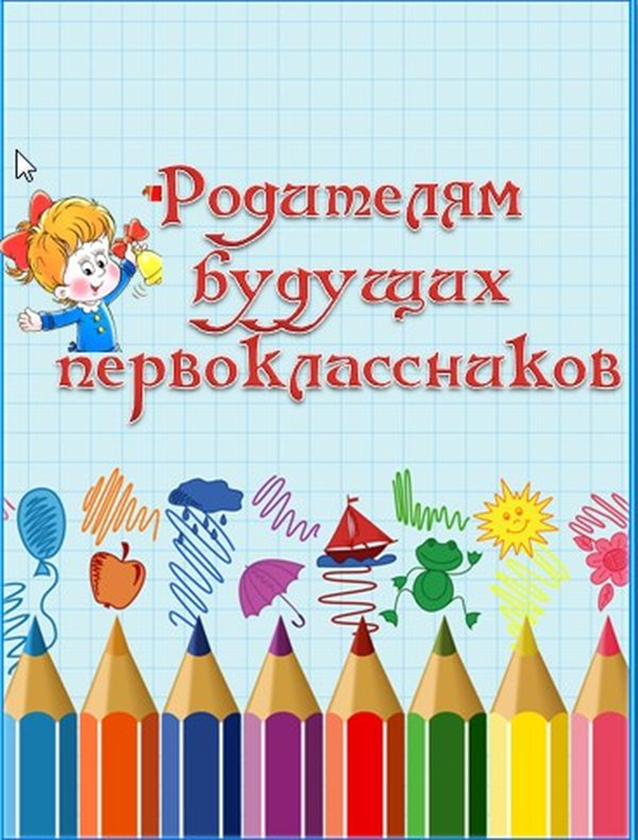 2017гЧТО НЕОБХОДИМО ЗНАТЬ И УМЕТЬ РЕБЕНКУ, 
ПОСТУПАЮЩЕМУ В ШКОЛУ:Свое имя, отчество и фамилию.Свой возраст (желательно дату рождения).Свой домашний адрес.Своё село и его главные достопримечательности.Страну, в которой живет.Фамилию, имя, отчество родителей, их профессию.Времена года (последовательность, месяцы, основные приметы каждого времени года, загадки и стихи о временах года).Домашних и диких животных и их детенышей.Транспорт наземный, водный, воздушный.Различать одежду, обувь и головные уборы; зимующих и перелетных птиц; овощи, фрукты и ягоды.Знать и уметь рассказывать русские народные сказки.Различать и правильно называть плоскостные геометрические фигуры: круг, квадрат, прямоугольник, треугольник, овал.Свободно ориентироваться в пространстве и на листе бумаги (правая—левая сторона, верх—низ и т. д.).Уметь полно и последовательно пересказывать прослушанный или прочитанный рассказ, составить (придумать) рассказ по картинке.Запомнить и назвать б—9 предметов, картинок, слов.Определять количество и последовательность звуков в словах типа: мак, дом, суп, дубы, сани, зубы, осы.Хорошо владеть ножницами (резать полоски, квадраты, круги, прямоугольники, треугольники, овалы, вырезать по контуру предмет).Владеть карандашом: без линейки проводить вертикальные и горизонтальные линии, рисовать геометрические фигуры, животных, людей, различные предмета с опорой на геометрические формы, аккуратно закрашивать, штриховать карандашом, не выходя за контуры предметов.Свободно считать от 1 до 10 и обратно, выполнять счетные операции в пределах 10.Уметь внимательно, не отвлекаясь, слушать (30—35 минут).Уметь устанавливать социальные контакты.Иметь адекватную самооценку.Контролировать свои эмоции.Подчинять личные интересы общественным.Примеры игр с ребёнком дома. Игра  «Угадай слово». Ребёнок загадает определенное слово (предмет), а ваша задача с помощью вопросов угадать его.  Здесь можно задавать разные условия. Например, ответы могут быть только «да» и «нет». Вопросы следует задавать от более общих к узким.Игра «Угадай действие».  Популярная даже у взрослых игра, в которую как раз можно начинать играть в этом возрасте. Минимальное число игроков – двое. Один загадывает слово (или действие) и показывает его всем остальным при помощи мимики и движений, но без слов. Задача остальных – угадать.  Задача взрослого – направлять мысли детей в нужном направлении, помогать правильно показывать загаданное.Следующий оптимизирующий память детей приём – классификация информации. Мыслительная операция «классификация» заключается в умении распределять предметы по группам по сходству или различию между ними.Часто материал просто необходимо разделить на чётко обозначенные группы - классы. Отсюда, собственно, и название приёма – классификация. Примеры тем: дикие и домашние животные, животные Севера и животные Африки,При применении приёма классификации нагрузка на память снижается ровно во столько раз, на сколько групп был разделён запоминаемый материал. Классификация информации тесно связана с другой мыслительной операцией – «обобщение». Формируя одну, мы одновременно развиваем и другую.Игра «Как назвать предметы одним словом»Инструкция для ребёнка: «Я тебе назову несколько предметов, а ты назови их все одним словом». Перечислите по очереди нижеследующие группы предметов:свинья, лошадь, корова, баран;волк, лисица, медведь, заяц;морковь, свёкла, помидор, капуста;шуба, шарф, куртка, кофта;туфли, сапоги, ботинки, тапочки;борщ, гуляш, каша, макароны;липа, берёза, ёлка, сосна;трактор, грузовик, трамвай, метро.Игры под общим названием «Четвёртый лишний»Чтобы выделить лишний предмет надо определить общие и различные свойства предметов, найти основной, существенный признак и уже на его основе объединять предметы вместе и проводить классификацию (примеры):платье, сарафан, джинсы, шуба;сапоги, кроссовки, валенки, босоножки;торшер, фонарь, настольная лампа, солнце;тюльпан, мак, роза, гриб;сосна, ёлка, лиственница, берёза;кружка, кастрюля,  чайник, ваза;жёлтый шар, жёлтое яблочко, жёлтая груша, оранжевый мандарин;большой апельсин, большая репа, большая груша, маленькое яблоко;помидор, редис, красное яблоко, свёкла;красное яблоко, морковка,  помидор, редис;